                  Majstrovský  futbalový  zápas  malý  futbal  dňa  13.10.2013                      GALOVANY     :      PODTUREŇ                             3                   :             1Galovany góly- Líška Michal  2 , Lanovec Filip      Podtureň góly – Vozárik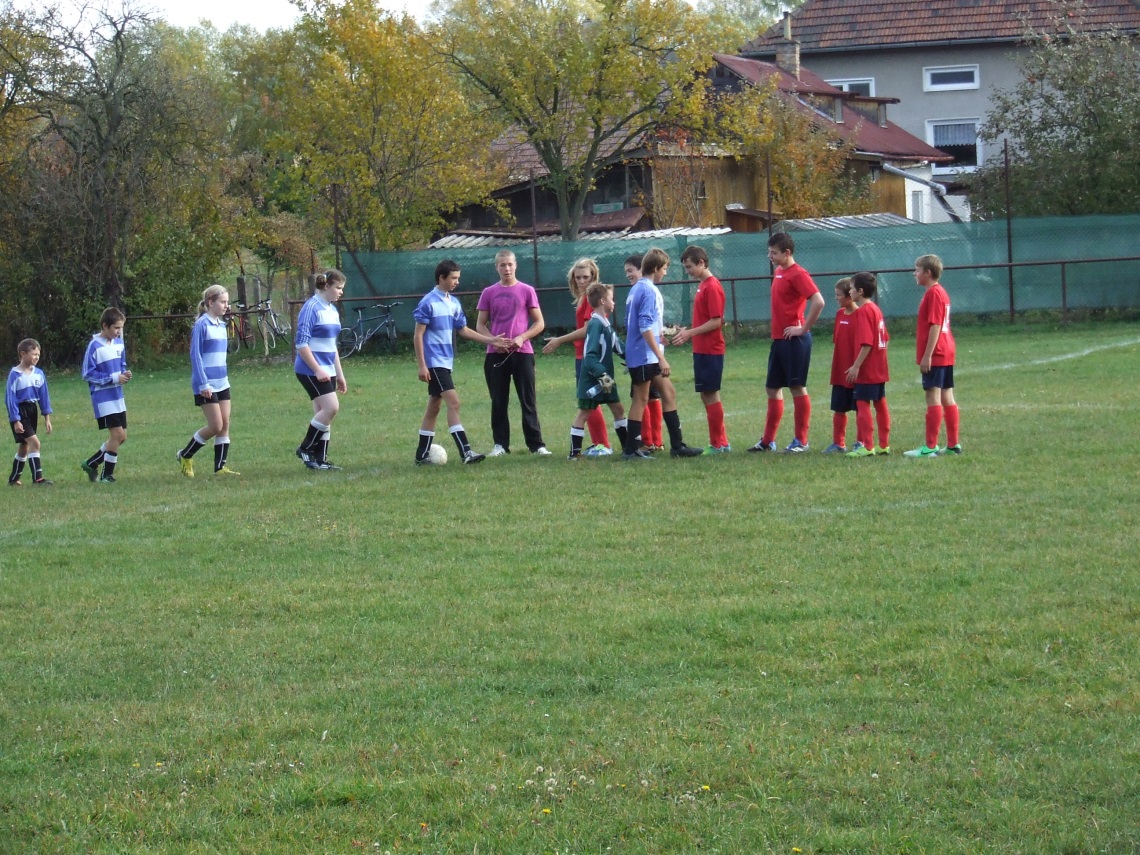 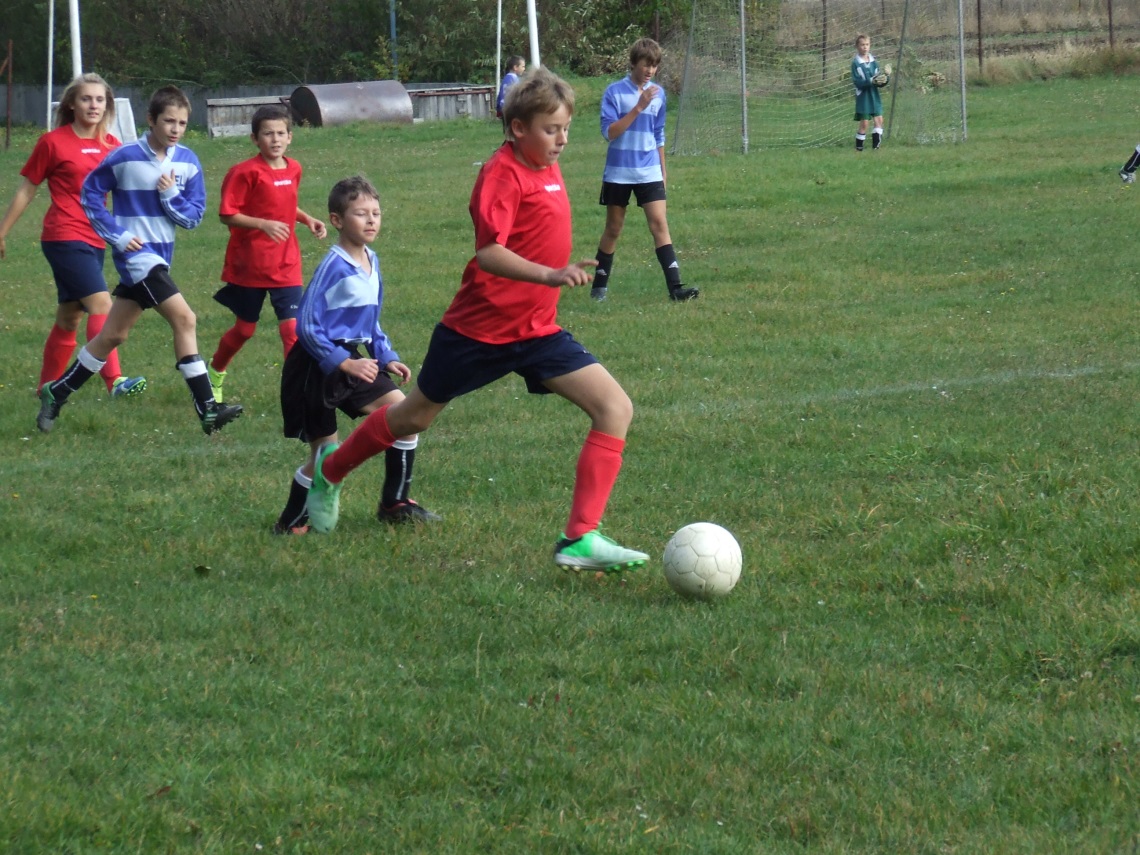 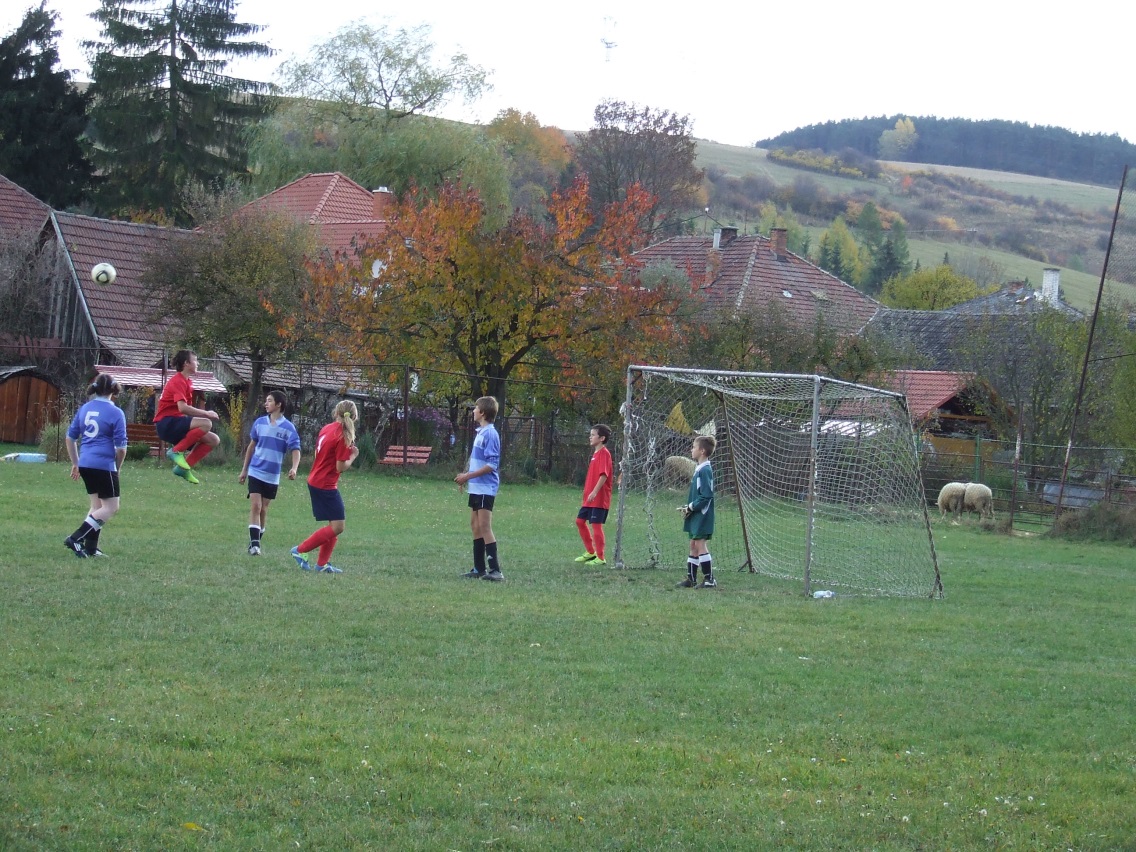 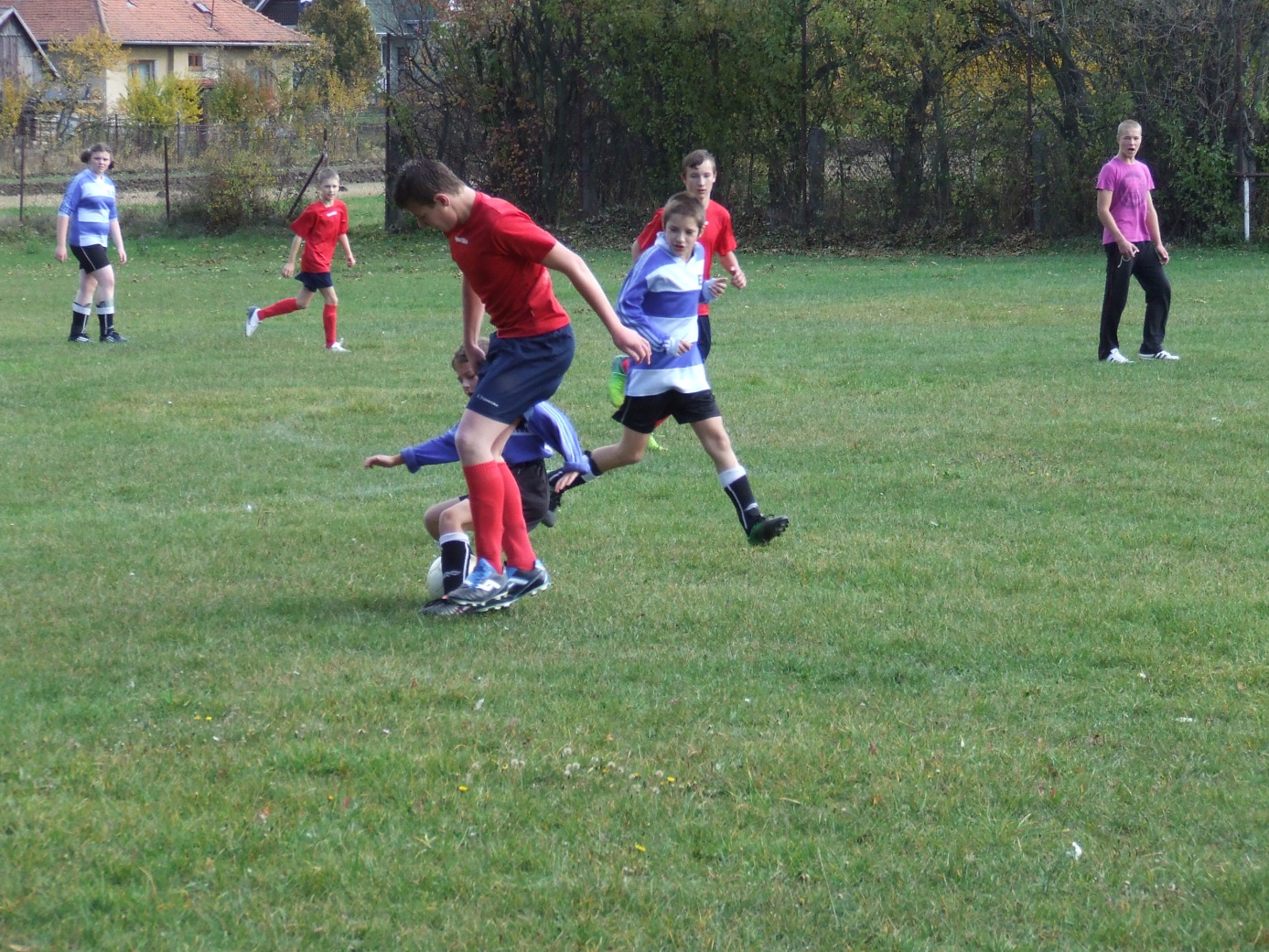 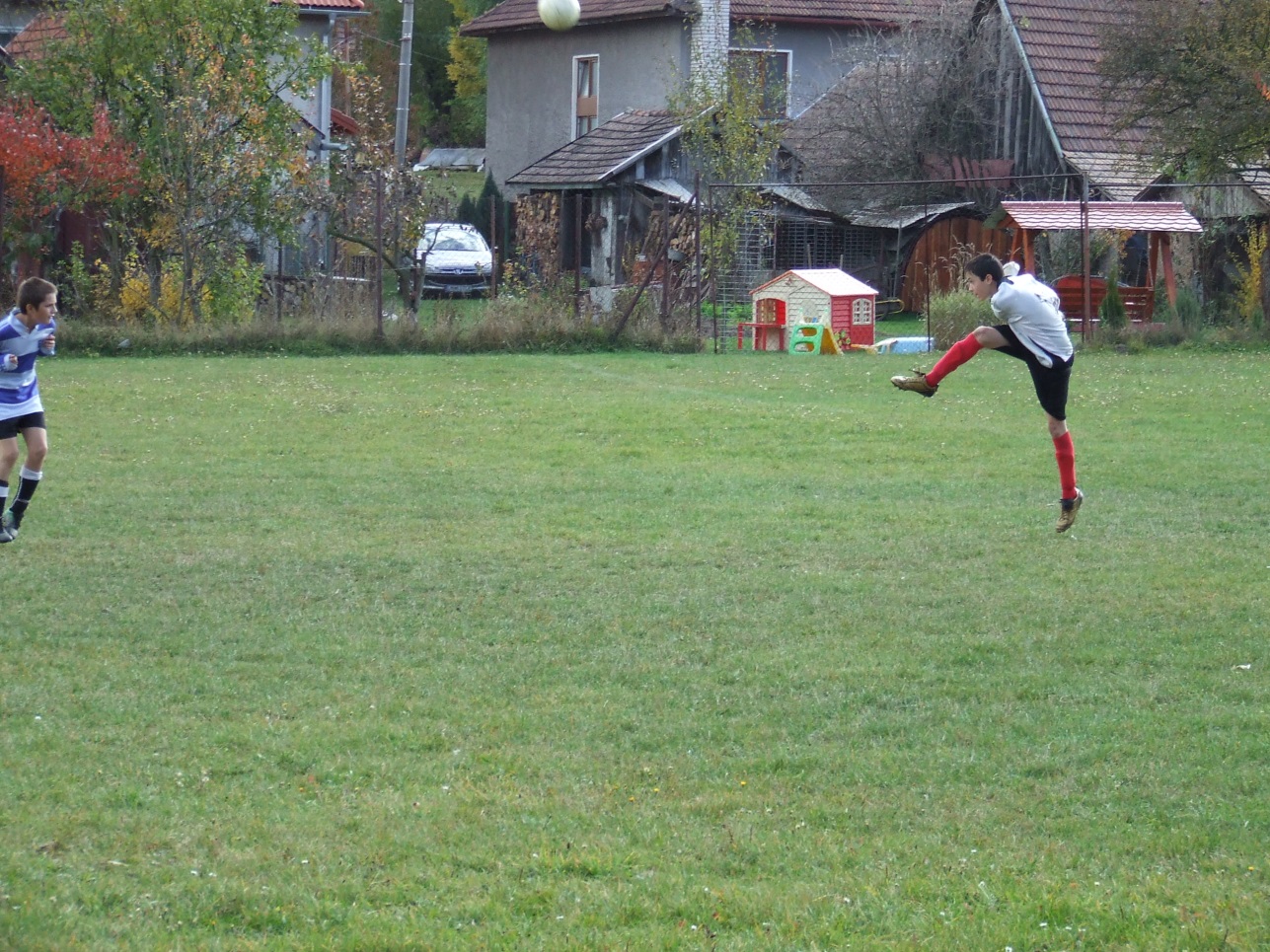 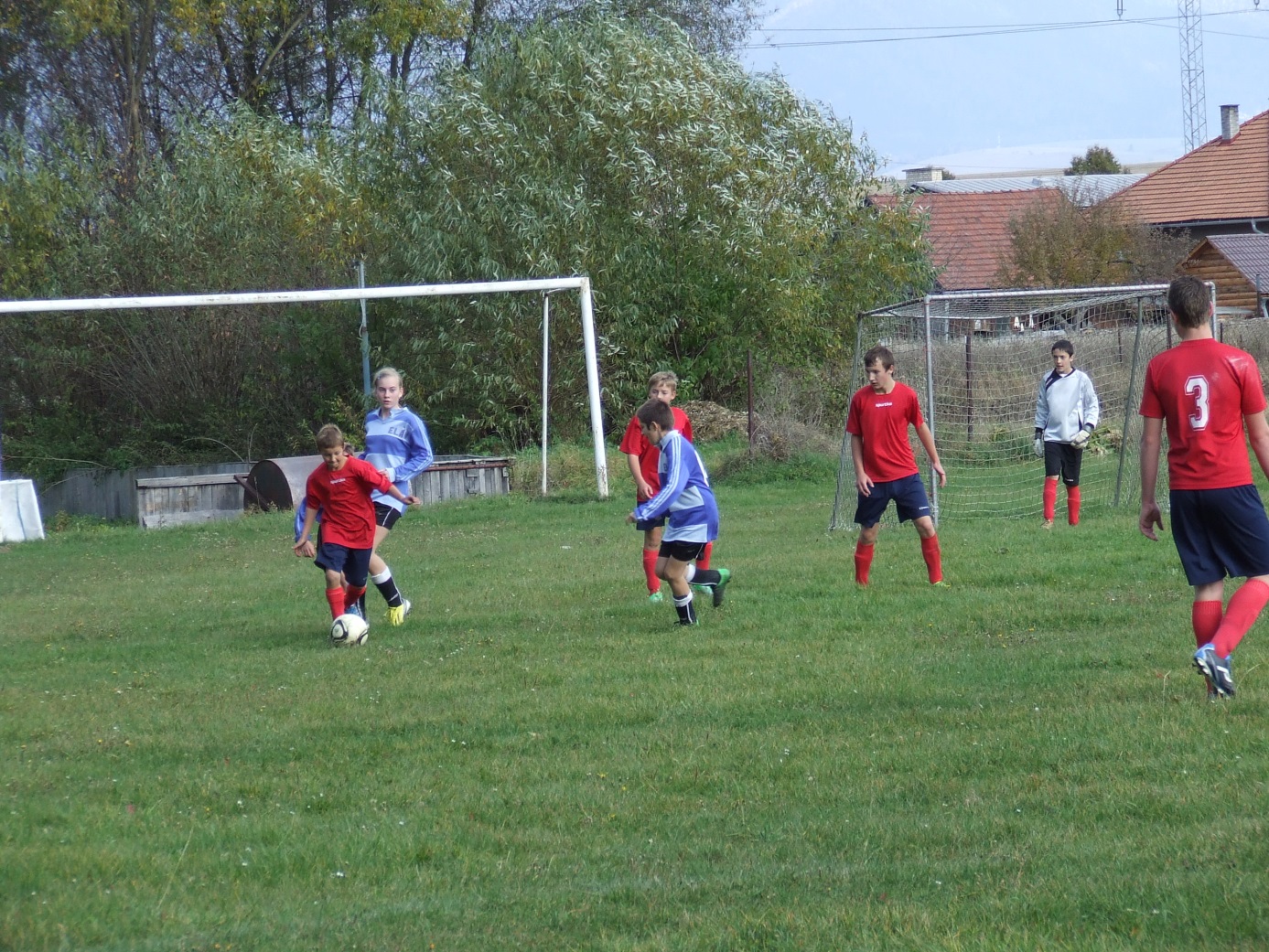 